         PHYSICAL THERAPY FOR ALL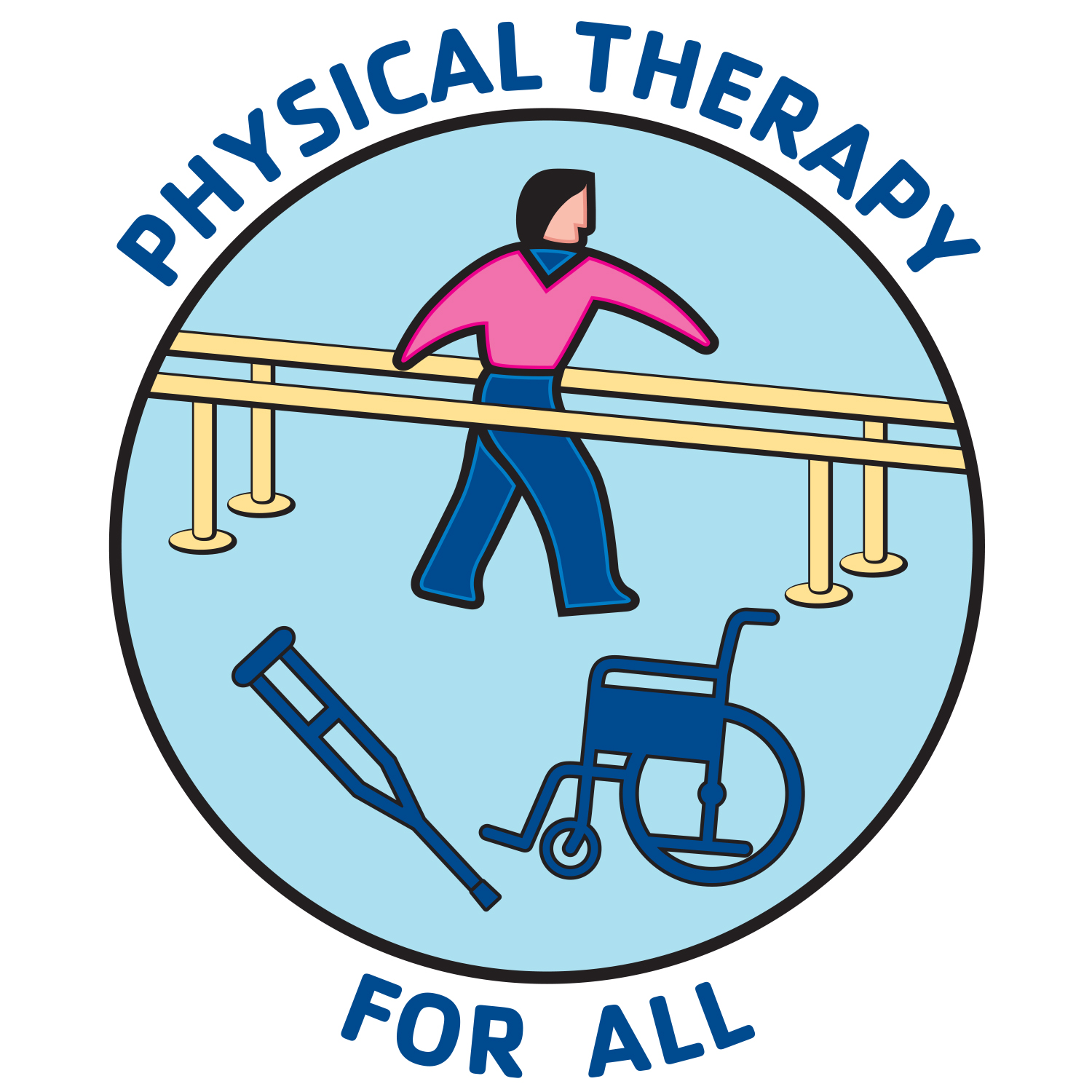     Rehabilitation services and equipment for those in needPHYSICAL THERAPY REFERRAL FORMTo refer a patient to Physical Therapy through Physical Therapy For All, send this form, and any appointment notes or imaging reports, to Barbara@ptforall.org or fax to: 509.461.2264.For additional assistance, call (949) 735-9955.REFERRING CLINIC INFORMATIONDATE:  ______________________	CLINIC:	 ____________________________________     CONTACT PERSON: ____________________________________  TITLE: ____________________________________PHONE: _____________________    EMAIL: ____________________________________+++++++++++++++++++++++++++++++++++++++++++++++++++++++++++++++++++++++++PATIENT INFORMATIONName of patient  __________________________________________________________Date of birth____________________________________                 Sex ______M  ______FHome phone_________________________  Mobile Phone ________________________If child, name of parent_____________________________________________________Address__________________________________________________________________City____________________________________________ Zip_______________________Preferred City for Physical Therapy if different from address_______________________Does patient speak English? ______  Patient’s preferred language __________________Does patient have insurance? ______ If yes, explain _______________________________________________________________________________________________________REFERRING PHYSICIAN INFORMATIONReferring MD___________________________________ Specialty___________________Phone_________________________________ Fax________________________________Address___________________________________________________________________Diagnosis____________________________________________________________________________________________________________________________________________Signature_____________________________________ Date_________________________ “All persons, regardless of their economic status, receive medically necessary physical therapy services & equipment”A 501(c)(3) nonprofit public charity           California Attorney General’s Registry of Charitable Trusts:  CT0207705PTFORALL.org              31022 Via Mirador  San Juan Capistrano, CA  92675              949.735.9955													                                                 102217